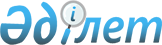 Ұлттық валютаның айырбас бағамының саясаты туралыҚазақстан Республикасы Үкіметінің Қаулысы 1999 жылғы 3 сәуір N 360

      Қазақстан экономикасының бәсеке қабілетін қалпына келтіру, елдің сыртқы сауда тепе-теңдігін жақсарту, оның алтын валюта резервін ұлғайту және экономикалық өсуді қайта бастауға алғышарттар жасау мақсатында, сондай-ақ Экономикалық саясат жөніндегі кеңестің ұсынымдарына сүйене отырып, Қазақстан Республикасының Үкіметі қаулы етеді: 

      1. Қазақстан Республикасы Ұлттық Банкінің 1999 жылдың 5 сәуірінен бастап ұлттық валюта - теңгенің еркін өзгермелі айырбас бағамының режиміне көшуі туралы шешімі мақұлдансын.     2. Қазақстан Республикасы Үкіметінің құрылымына кіретін орталық атқарушы органдар осы қаулыдан туындайтын түпкілікті іс-шараларды жүзеге асырсын.     3. Осы қаулының орындалуын бақылауды өзіме қалдырамын.     4. Осы қаулы қол қойылған күнінен бастап қолдануға енгізіледі.     Қазақстан Республикасының         Премьер-Министрі   Оқығандар:   Қобдалиева Н.   Омарбекова А.      
					© 2012. Қазақстан Республикасы Әділет министрлігінің «Қазақстан Республикасының Заңнама және құқықтық ақпарат институты» ШЖҚ РМК
				